Н А К А З 17.09.2018                                                                                              № 176Про підсумки проведення І (районного) етапу ХVІ міського турніру юних хіміків для учнів 7–11-х класів закладів загальної середньої освіти   Згідно з наказом Управління освіти адміністрації Холодногірського району Харківської міської ради від 31.08.2018  № 159   «Про проведення І (районного) етапу ХVІ міського турніру юних хіміків для учнів 7–11-х класів закладів загальної середньої освіти» та з метою подальшого вдосконалення системи роботи з обдарованими учнями підвищення інтересу учнів до поглибленого вивчення природничих наук, зокрема хімії, формування наукової картини світу, розвитку творчих здібностей учнівської молоді 13 вересня 2018 року на базі Харківської спеціалізованої школи І-ІІІ ступенів № 87 Харківської міської ради Харківської області був проведений І (районний) етап  ХVI  міського турніру юних хіміків для учнів 7–11-х класів (далі – Турнір). У Турнірі брали участь 11 команд закладів загальної середньої освіти району. Кращими визначені команди  ЗЗСО №№ 13, 18, 86, 136,152. За рішенням журі були визначені переможці Турніру. Враховуючи вище вказанеНАКАЗУЮ:Затвердити рішення журі (протокол додається).Визнати переможцями в командному заліку і нагородити:Дипломом І ступеня команду учнів Харківської гімназії №13 Харківської міської ради Харківської області ;Дипломом ІІ ступеня команди учнів Харківської спеціалізованої школи              І-ІІІ ступенів № 18 Харківської міської ради Харківської області та Харківської гімназії №152 Харківської міської ради Харківської області;Дипломом ІІІ ступеня команди учнів Харківської гімназії №86 Харківської міської ради Харківської  області та КЗ «Харківська загальноосвітня школа І-ІІІ ступенів № 136 Харківської міської ради Харківської області імені Героя Радянського Союзу П.Д. Говоруненка».В особистій першості переможцями визнати і нагородити:-  у номінації «Кращий опонент» - Сліпенького Володимира, учня 11  класу      Харківської гімназії №13 Харківської міської ради Харківської області ; - у номінації «Кращий доповідач» - Хільковця Дениса, учня 11 класу КЗ «Харківська загальноосвітня школа І-ІІІ ступенів № 136 Харківської міської ради Харківської області імені Героя Радянського Союзу П.Д. Говоруненка»;- у номінації «Кращий рецензент» - Чауса Антона, учня 11 класу Харківської спеціалізованої школи І-ІІІ ступенів № 108 Харківської міської ради Харківської області- Керівнику районного методичного об‘єднання вчителів хімії Нікішиній А.О.: Сформувати районну команду для участі у ХVІ міському турнірі юних хіміків для учнів 7–11-х класів закладів загальної середньої освіти.До 24.09.2018Здійснити організаційно-методичне забезпечення щодо підготовки районної команди для участі у ХVІ міському турнірі юних хіміків для учнів 7–11-х класів закладів загальної середньої освіти.Методисту методичного центру Управління освіти Решетніковій Л.І. надати звіт про проведення Турніру та заявку щодо участі у ХVІ міському турнірі юних хіміків для учнів 7–11-х класів закладів загальної середньої освіти до Науково-методичного педагогічного центру Департаменту освіти Харківської міської ради.    До 25.09.2018Директорам закладів загальної середньої освіти проаналізувати    результативність участі  команд  у Турнірі.До 24.09.2018Завідувачу лабораторіїї комп‘ютерних технологій в освіті Мотрічу Д.І. розмістити цей наказ на сайті Управління освіти.                                                                                                                           19.09.2018Контроль за виконанням цього наказу  покласти на заступника начальника Управління освіти Матвєєву О.В.Начальник Управління освіти                                                  	І.І. ГорбачоваЗ наказом   ознайомлені:Матвєєва О.ВМотріч Д.І.Решетнікова Л.І.Решетнікова Л.І.                                                                                                                                                 Додаток                                                                             до наказу Управління освітиадміністрації Холодногірського району                                                     Харківської міської ради                                              від 17.09.2018  №176ПротоколІ ( районного) етапу  ХVІ міському турнірі юних хіміків для учнів 7–11-х класівдата проведення   13  вересня 2018  рокуГолова журі                Нікішина А.О.Решетнікова Л.І.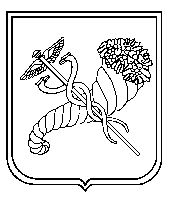 ЗЗСОІ турІІ турЗагальна сума балів МісцеХГ №136667141380ІХСШ №187104011111ІІХЗОШ №57198346812ХЗОШ №671560156ХЗОШ №69357455812ХГ №865105021012ІІІХСШ №87445390835ХСШ №108358552910ХЗОШ №1264515491000ХЗОШ №1364946001094ІІІХГ №1525076131120ІІ